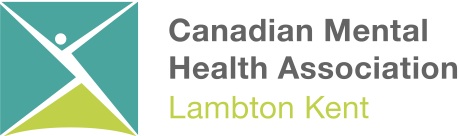 Client and Family Advisory Panel Member Role DescriptionVision               At Canadian Mental Health Association Lambton Kent we believe that it is important that clients and families are partners with their mental health providers and are engaged in all aspects of their care.PurposeThe purpose of the client and family advisory panel is to improve client and family care experiences at Canadian Mental Health Associations Lambton Kent (CMHA-LK). The panel serves in an advisory capacity making recommendations on matters that impact the experience of clients and families at CMHA-LK. The panel brings together individuals:To provide feedback on and ideas for initiatives and programs that enhance, ensure, and embrace the model of client and family centered care.To be a collaborative and positive force for the enhancement of high quality client and family centered care at CMHA-LKTo advance client and family engagement and client and family centered care principles and practices at CMHA- LKResponsibilities and opportunitiesTo advise CMHA-LK on meeting the needs of clients and families through teamwork and collaboration with staffTo advance client and family engagement and client and family centered care in all servicesTo provide a forum for clients and families to identify opportunities to improve the quality of care and to participate in quality improvement initiatives at CMHA-LKTo promote opportunities for collaboration between clients, families and staff at CMHA-LKTo provide input and feedback into education, policy and program development at CMHA-LKTo review and provide feedback on items referred to the panel. This may include policies, procedures, communication etc.To provide a yearly briefing note outlining the activities of the Client and Family Advisory Panel at the end of the fiscal yearQualificationsA client or family member of a client at CMHA-LK currently or Individual or family member who has had lived experience with the mental health systemRespects diversity and differing opinionsWorks collaboratively with staff and other members of the publicRespects privacy and confidentialityProvides constructive adviceCan represent families and clients as a well-informed participantSee beyond their own personal experienceShares insights and information about their experiences in ways that others can learn from